УПРАВЛЕНИЕ ОБРАЗОВАНИЕМ Г.ИЗБЕРБАШВЫПИСКА ИЗ ПРИКАЗАот «_23_» _июня_2017г.					№_71___Об утверждении Примерных учебных планов общеобразовательных организаций г. Избербаш на 2017/2018 учебный год Во исполнение приказа Министерства образования и науки Российской Федерации от 09.03.2004 г. № 1312 (в ред. приказа Минобрнауки России от 01.02.2012г. № 74) «Об утверждении федерального базисного учебного плана и примерных учебных планов для образовательных учреждений Российской Федерации, реализующих программы общего образования», в целях обеспечения единого образовательного пространства на территории Республики Дагестан, внедрения во всех образовательных организациях федерального государственного образовательного стандарта ПРИКАЗЫВАЮ:1. Утвердить прилагаемые Примерные учебные планы общеобразовательных организаций г.Избербаш, реализующих программы начального общего, основного общего и среднего общего образования, на 2017/2018 учебный год. 2. Информационно - методическому центру УО г. Избербаш, руководителям общеобразовательных организаций города с 1 сентября 2017 г. руководствоваться Примерными учебными планами общеобразовательных организаций при разработке учебных планов образовательных организаций, реализующих программы общего образования.3. Контроль за исполнением настоящего приказа оставляю за собой.Приложение: на 30 л. в 1 экз.  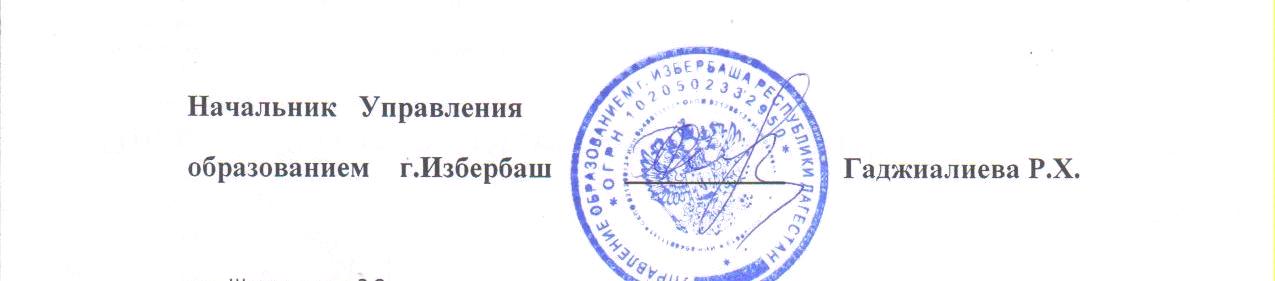 